В связи с не завершением Администрацией МР «Печора» по состоянию на 01.09.2017 муниципальных и республиканских программ по переселению граждан из аварийного жилищного фонда на 2013-2017 годы в части строительства 2 этапа, на основании статьи 8, статьи 11, статьи 14 Положения о Контрольно-счетной комиссии муниципального района «Печора», утвержденного решением Совета муниципального района «Печора» от 28.02.2012 № 5-7/108, п р и к а з ы в а ю:Внести изменения  в пункт 20 раздела «Экспертно-аналитические мероприятия» продлив срок исполнения  до «ежемесячно  (11 месяцев)».Ознакомить работников комиссии.Настоящий приказ вступает в силу со дня его принятия.Контроль за исполнением приказа оставляю за собой.Председатель                                                                                   В.В. ПоведишниковаКОНТРОЛЬНО-СЧЕТНАЯ КОМИССИЯ МУНИЦИПАЛЬНОГО РАЙОНА «ПЕЧОРА»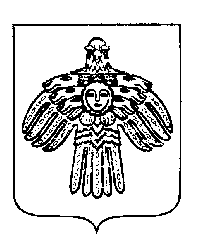 «ПЕЧОРА»  МУНИЦИПАЛЬНÖЙ  РАЙОНСАВИДЗÖДАН-АРТАЛАН КОМИССИЯПРИКАЗПРИКАЗПРИКАЗПРИКАЗ«04» сентября  2017 годаг. Печора,  Республика Коми О внесении изменений в План работы Контрольно-счетной комиссии МР «Печора» на 2017год, утвержденный приказом от 26.12.2016 № 40/О«04» сентября  2017 годаг. Печора,  Республика Коми О внесении изменений в План работы Контрольно-счетной комиссии МР «Печора» на 2017год, утвержденный приказом от 26.12.2016 № 40/О         № 25/О